Релаксация по ДжекобсонуРелаксацию по Джекобсону, это наиболее подходящий метод для людей, которые не могут расслабиться с помощью аутогенных тренировок, медитативных техник и других видов релаксации которые используют «силу мысли».Метод прогрессивной мышечной релаксации впервые предложен Джекобсоном в Чикаго в 1922 г. и затем постепенно усовершенствован им (1948).Джекобсон отметил, что у человека в период психоэмоционального и умственного напряжения появляются напряжения поперечнополосатых мышц. Это подтверждает, что умственному и эмоциональному напряжению сопутствует физическое напряжение. И наоборот как показали исследования, в расслабленном состоянии (токи действия поперечнополосатых мышц, равны нулю), человек пребывал в состоянии эмоционального и умственного покоя.Взяв сей факт на вооружение, Джекобсон с успехом начал применять мышечное расслабление для ликвидации различных психологических состояний.Джекобсон пришел к выводу, что каждая область мозга функционирует в связи с периферическим нейромускулярным аппаратом, образуя церебронейромускулярный круг. И как следствие предложил нам замечательный метод «расслабления» периферической части этого круга независимо от внушения, самовнушения и других воздействий. Метод действует исключительно на уровне физиологии.Из курса физиологии нам известно, что после определённого периода напряжения, происходит вынужденное расслабление, т. к. живой организм не может пребывать в постоянном напряжении. Техника релаксации по Джекобсону сводится к проведению систематического курса тренировки, ставящей целью научиться вызывать произвольное расслабление поперечнополосатых мышц в покое (ослабление резидуального тонуса).Не смотря на большой текст, метод достаточно прост. Думаю для начала, здесь необходимо акцентировать внимание обучающегося на ощущениях напряжения, и расслабления.Т.е. во время фазы напряжения вы должны хорошенько прочувствовать, понять, запомнить все ощущения в напряженной мышце. Вслед за этим, когда вы отпускаете напряжение необходимо сконцентрироваться на этой же мышце (или группе мышц), прочувствовать, понять, ощутить всю разницу ощущений напряжения и расслабления. Понять, что есть напряженная мышца и что есть расслабленная мышца, чем они отличаются на уровне ваших субъективных ощущений. Другими словами вам надо сформировать способность отслеживать и различать напряжение в мышцах и чувство мышечного расслабления, осуществляемые при помощи концентрации внимания.Смысл методики.Итак, ключевые моменты всего вышеизложенного. Метод называется «прогрессивным» так как:Человек обучается в определенной последовательности выборочно ослаблять напряжение в конкретной мышце.Человек напрягает и расслабляет определенные мышцы тела таким образом, что весь процесс прогрессирует от расслабления основных мышечных групп до расслабления всего тела или какой-то его части.При постоянных ежедневных занятиях у человека отмечается прогрессирующая тенденция к развитию “привычки отдыхать” – психологической установки, характеризующейся меньшей возбудимостью и стрессоустойчивостью.Релаксация оказывает тормозящее воздействие на стрессовую реакцию, так как опять же из курса физиологии нам известно что человек не может одновременно испытывать два противоположных по качеству состояния например тревогу и состояние расслабления.Методика нейромышечной релаксации Джекобсона. В общих чертах обучение можно разделить на этапы.Первый этап. Первый этап можно условно разделить на 3 шага.1) лежа на спине, согнуть руки в локтевых суставах и резко напрячь мышцы рук; обратить внимание на возникающее ощущение мышечного напряжения; 2) расслабить мышцы и дать рукам свободно упасть; обратить внимание на возникающее мышечное расслабление и так повторить напряжение и расслабление мышц несколько раз; 3) сокращать мышцы, напрягая их сначала сильно, потом все более и более слабо;Осознавать слабые мышечные сокращения и оставаться в состоянии полной неподвижности с расслабленными мышцами-сгибателями 15 мин;Научиться достигать исчезновения самых легких степеней напряжения мышц;После этого назначают упражнения, направленные на обучение расслаблению остальных поперечно-полосатых мышц-сгибателей и разгибателей туловища, шеи, плечевого пояса и др., в последнюю очередь – мышц лица и глаз (отводят глаза в сторону и вызывают ощущение напряженности мышц), мышц гортани и языка, участвующих в акте речи.Второй этап.Второй этап обучения – «дифференцированная релаксация». Человек обучается сидя расслаблять мускулатуру, не участвующую в поддержании тела в вертикальном положении, далее после специальных упражнений – расслаблять мышцы при письме и чтении, не участвующие в этих актах. Т.е. грубо говоря выключать те мышцы которые не задействованы в работе «здесь и сейчас».Третий этап.На третьем этапе обучения предлагается в повседневной жизни замечать, напряжение каких мышц возникает у него при аффективных состояниях, от которых он желал бы избавиться (страх, тревога, смущение);Уменьшить, а затем и предупредить сопровождающие их локальные мышечные напряжения и таким образом избавиться от этих нежелательных эмоций.Техника выполнения.Под счет, про себя или вслух – “раз-два-три-четыре”, постепенно напрягаете мышцы. На счёт “четыре” мышцы максимально напряжены. На следующие четыре счёта (“раз-два-три-четыре”) удерживаете максимальное напряжение в мышцах и еще больше напрячь их. На счёт четыре вы резко сбрасываете напряжение. Далее вы просто прислушиваетесь к ощущениям в руке, изучаете это ощущение расслабления, какое оно, что напоминает, на что похоже, какие субъективные ощущения возникли, наслаждаетесь ими, запоминаете их. Можете представить образы расслабления в тех мышцах, с которыми в данный момент работаете. Это может быть вид расслабленных мышц, или какие – либо ассоциативные темы, типа развязанный узел, кисель, тёплый мёд, всё что придёт вам в голову. По поводу счета, считая, не концентрируйте внимание на счёте. Счет идет фоном, в своём ритме, не спеша, как вам удобно.При мышечном расслаблении можно придерживаться следующей последовательности. Каждое упражнение делается по два раза. Упражнения делаются перекрёстно, т.е. “левое плечо – правое плечо”, “левое предплечье – правое предплечье”.I) Начнём с мышц рук и плечевого пояса. 1) напряжение достигается максимальным поднятием плеча. 2) поднимаете ладонь к плечу (напрягаете бицепс, как культурист). 3) Работаем на мышцы предплечья. Для максимального напряжения мышцы предплечий согните руку в лучезапястных суставе, максимально приближая кулаки к внутренним частям предплечий. 4) То же самое – к тыльной стороне предплечьяII) Мышцы ног 1) пальцы на ногах сжимаются как бы в кулак 2) носок ноги тянется максимально вверх 3) носок ноги тянется вперёдIII) Дыхание На первые “раз-два-три-четыре” – вдох На вторые “раз-два-три-четыре” – пауза На третий счёт “раз-два-три-четыре” – выдох На четвёртые “раз-два-три-четыре” – паузаIV) Шея и трапециевидная мышца 1) напрягаем мышцы шеи и трапециевидную мышцу, можно представить, что вы несете в прямых руках очень тяжелые сумки, штангу и т.п.V) Лицо 1) максимально поднимаете брови (“удивление”) 2) максимально поднимаете крылья носа (“отвращение”) 3) максимальное растяжение губ (“улыбка”) 4) сжатие челюстей 5) зажмуриваниеПосле этого делаете упражнений для лица 2,3,4,5 одновременно.В конце можно также сделать все перечисленные упражнения “волной” – постепенно напрягай все группы мышц.Если вы чувствуете оставшееся напряжение в какой-то группе мышц – повторите упражнения для этой группы. Источник: https://fassbar.ru/relaksatsiya-po-dzhekobsonu © 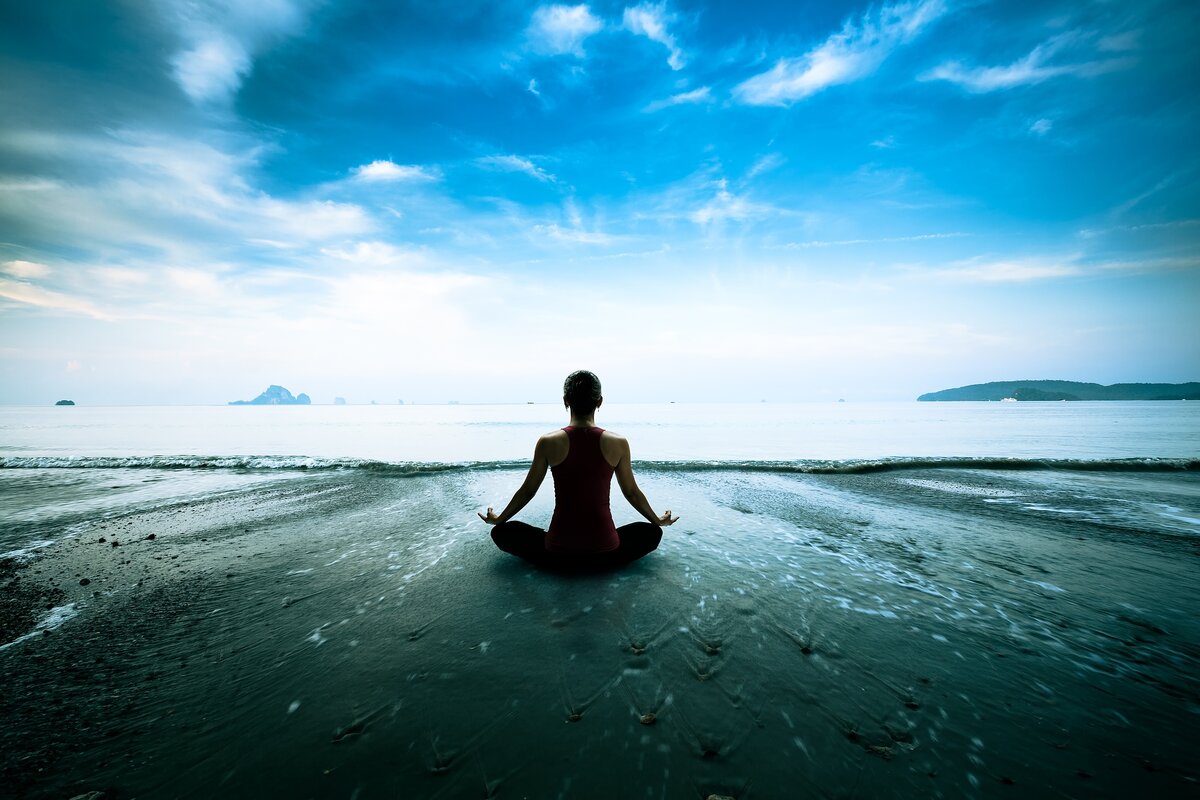 